	Les ingrédients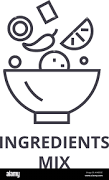 Les ustensiles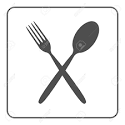 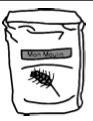 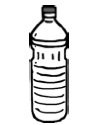 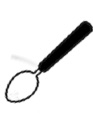 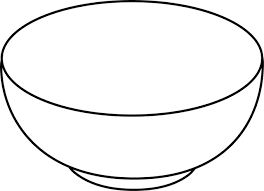 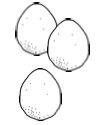 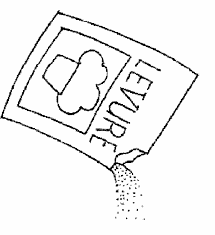 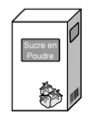 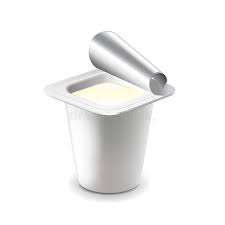 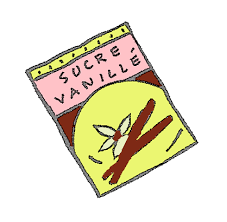 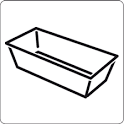 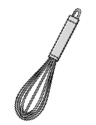 